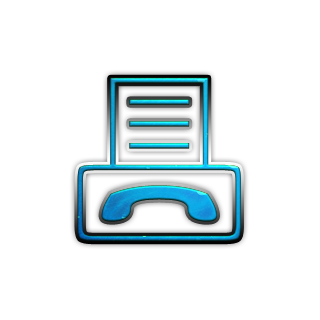 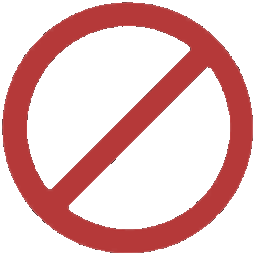 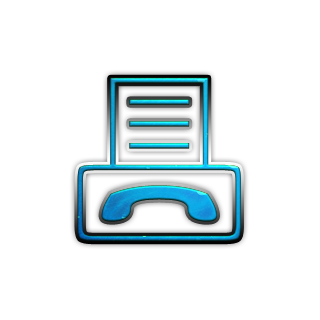 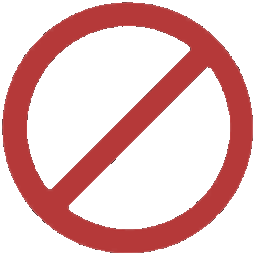 IMPORTANT NOTICE – PLEASE NOTE!In line with the Department of Health and Social Care ban on fax machines, this GP practice will no longer be accepting fax  correspondence with effect from, 1st February 2020This is a notice to your organisation to ensure that any future communication is no longer sent to this GP practice fax machine.  Please take action to update your records and use an alternative secure method of communication.Please note: Health and Social Care organisations must ensure that any personal identifiable data is transferred by an approved secure email domain address.NHS Mail provides guidance on sharing sensitive information.  For further guidance please refer to the NHS mail website. NHSmail  help portal Emails which are sent to the practice by other non NHS approved email domains may not be secure and are at risk of being intercepted.   The new contact email address is:Surgery.thava@nhs.netFor any further assistance, please contact Pamela Clark or Jacky WhiteNo further faxes will be accepted by the practice from the above date.